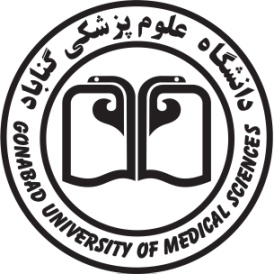 سرکار خانم دکتر دو گونچی سرکار خانم دکتر دو گونچی سرکار خانم دکتر دو گونچی سرکار خانم دکتر دو گونچی سرکار خانم دکتر دو گونچی سرکار خانم دکتر دو گونچی 20-1818-16                16  -14     12-1010-8      ساعتایام هفتهفناوری کاربرد در آموزش بهداشت 2 ترم 3 آ . ب آموزش بهداشت و ارتقاء سلامت در محیط های مراقبت بهداشت اولیه ترم 3 ارشد آ . ب شنبهاصول و کلیات خدمات بهداشتی ترم 1 ب. ع یکشنبهبهداشت عمومی ترم 2 کارشناسی فوریتبهداشت جامعه 1 ترم 1 مامایی دوشنبهاکو لوژی انسانی ترم 2 ناپیوسته ب. ع                        سه شنبهچهارشنبه